World History Chapter 3- Pages 29-35Answer the following questions in complete sentences. Name the most important Sumerian inventions.________________________________________________________________________________________________________________________________________________________________________________________________________________________________________________________________________________________________________________________________________________________________________________________________________________________________________ How did the Sumerians write sentences?____________________________________________________________________________________________________________________________________________________________________________________________________________________3.  What are some other gifts Sumerians gave the world?  ____________________________________________________________________________________________________________________________________________________________________________________________________________________4.  Why did the Sumerians have to invent a way to measure land. ____________________________________________________________________________________________________________________________________________________________________________________________________________________5. Read how writing changed on page 34.  Briefly describe how writing changed from early pictograph to cuneiform.________________________________________________________________________________________________________________________________________________________________________________________________________________________________________________________________________________________________________________________________________________________________________________________________________________________________________6.  Use the cuneiform system below to write a simple sentence.  Would you want to use this form of writing in your everyday life?  Why or why not?  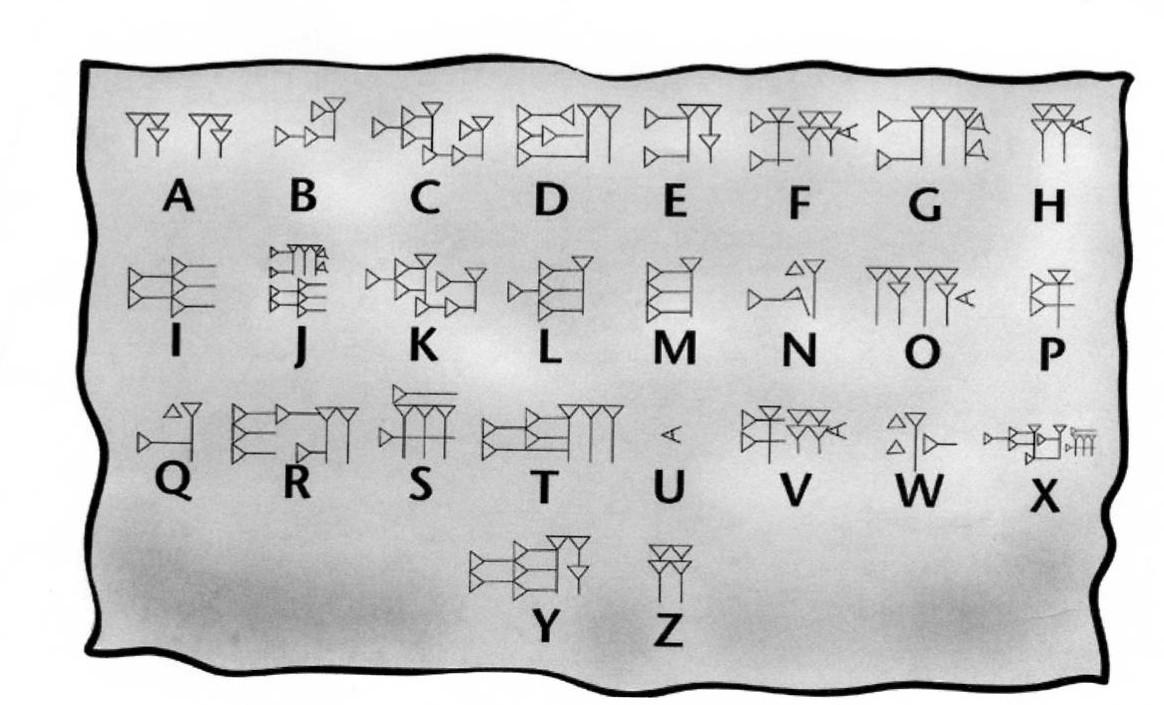 ____________________________________________________________________________________________________________________________________________________________________________________________________________________